AGENDATUESDAY, NOVEMBER 15, 20164:30 PM@Scituate Senior Center, 27 Brook Street4:30	Meeting called to order; Introduction of Board members4:35	Review and Approval of OCTOBER minutes 4:40	Director Report, including Staff reports 
(Social Services, Outreach, Transportation, Activities)4:50	Liaison Updates:South Shore Elder Services (SSES) – Joan PowersCommission on Disabilities (MCOD) – Elaine ShembariFriends of Scituate Seniors (FOSS) – Bette Johnson5:00	Jim Bunnell & Anna Dunbar of TIC/Talking Information Center in Marshfield5:20	Old / New businessDiscussion/Clarification of Scituate Board and Committee Training, Protocols, and Requirements, including Ethics test, signed Sexual Harassment and Social Media policiesUnable to attend:  Gordon, Audrey, Janice Desmond? Marty O’TooleAttending:  Dale, JD, Janice L, Leslie, Helen, Lucille; Elaine, Bette, JoanCOUNCIL ON AGING27 Brook Street, Scituate, MA 02066600 Chief Justice Cushing Hwy.Scituate, Massachusetts 02066  TEL: (781) 545-8738FAX: (781) 545-6990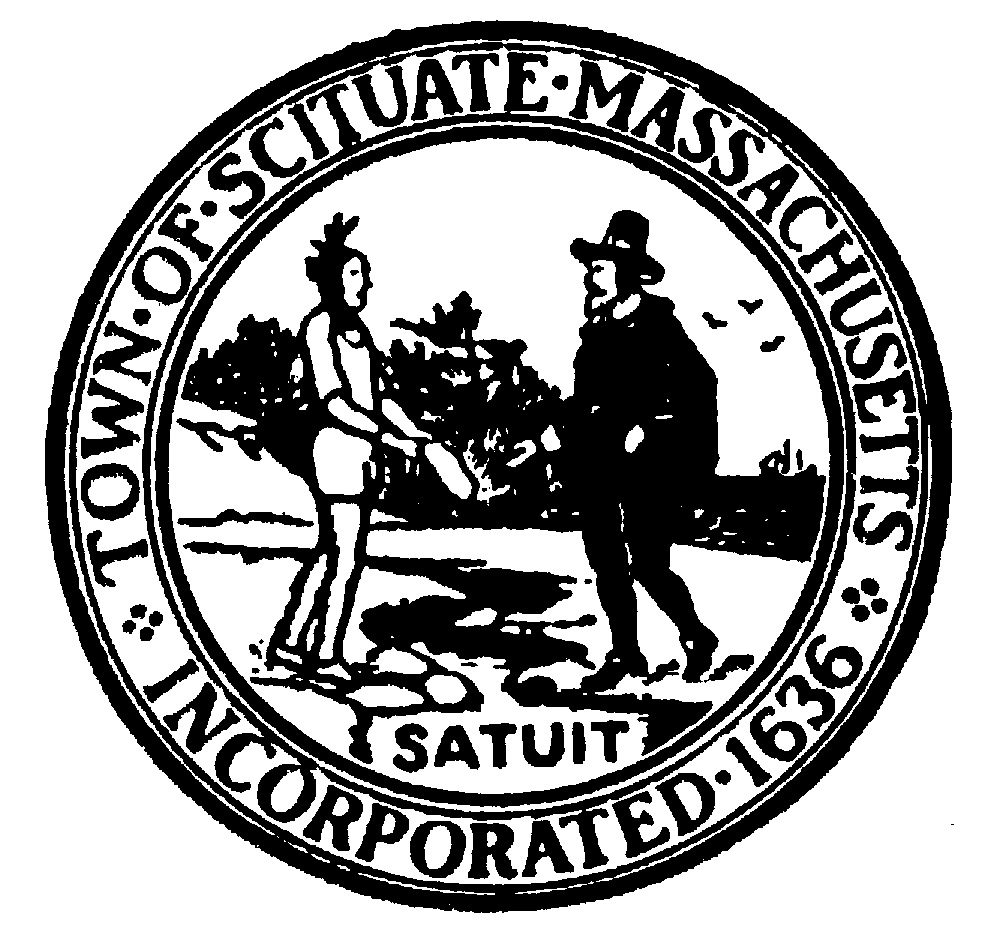 